Asamblea General de la OMPICuadragésimo sexto período de sesiones (25° extraordinario)Ginebra, 22 a 30 de septiembre de 2014Centro de Arbitraje y Mediación de la OMPI, y nombres de dominioDocumento preparado por la SecretaríaEn el presente documento se ofrece información actualizada sobre las actividades llevadas a cabo por el Centro de Arbitraje y Mediación de la OMPI (el “Centro”), que constituye una alternativa rápida y económica a los litigios judiciales para la solución de controversias internacionales sobre propiedad intelectual (P.I.) y, con ese cometido, además de administrar los procedimientos, presta asesoramiento en cuestiones jurídicas y prácticas.En el presente documento también se ofrece información actualizada sobre las actividades de la OMPI en la esfera de los nombres de dominio, de lo cual ya se dio cuenta en el documento WO/GA/43/17.  Se pasa revista a la administración por el Centro de los procedimientos de solución de controversias en materia de nombres de dominio en virtud de las distintas políticas, y a diversos aspectos del Sistema de Nombres de Dominio de Internet, así como a las novedades habidas en determinadas esferas, en particular, los mecanismos de protección de derechos en el contexto de la creación de nuevos dominios genéricos de nivel superior (gTLD);  la creación de nombres de dominio plurilingües (IDN) en forma de gTLD;  la revisión que la Corporación de Asignación de Nombres y Números de Internet (ICANN) prevé realizar de la Política Uniforme de Solución de Controversias en materia de Nombres de Dominio (la “Política Uniforme”);  y la situación relativa a las recomendaciones que formularon los Estados miembros de la OMPI en el marco del Segundo Proceso de la OMPI relativo a los Nombres de Dominio de Internet.ARBITRAJE Y MEDIACIÓN DE CONTROVERSIAS SOBRE PROPIEDAD INTELECTUALA.	ADMINISTRACIÓN DE PROCEDIMIENTOS DE ARBITRAJE Y MEDIACIÓNEn el Centro siguió aumentando la eficacia de los procedimientos de arbitraje y mediación para atender las necesidades de los titulares de derechos de P.I. que buscan contar con medios rápidos y económicos para resolver las controversias que tienen por objeto esos derechos.  Lo principal en esa tarea es prestar servicios de calidad en la administración y solución de las demandas tramitadas mediante dichos procedimientos, lo que entraña formar y designar árbitros y mediadores calificados, mantener una infraestructura actualizada de administración de los procedimientos, haciendo uso, entre otros medios, de las tecnologías de la información, por ejemplo, el Mecanismo de la OMPI de Gestión Electrónica de las Demandas (ECAF), y una gestión activa de los casos ventilados ante la OMPI, sin pasar por alto la necesidad de brindar apoyo a los mediadores designados.  Los casos ventilados ante la OMPI el año pasado versaron sobre patentes, marcas, programas informáticos e investigación y desarrollo (I+D);  las partes los sometieron al Centro sobre la base de previas cláusulas contractuales o de acuerdos de sometimiento.B.	REVISIÓN DE LOS REGLAMENTOS DE LA OMPI DE MEDIACIÓN, ARBITRAJE Y ARBITRAJE ACELERADOEn 2013, el Centro finalizó una revisión de los Reglamentos de la OMPI de Mediación, Arbitraje y Arbitraje acelerado (Reglamentos de la OMPI).  Basados en la jurisprudencia de la OMPI y en las prácticas surgidas de la evolución de la solución extrajudicial de controversias a escala mundial, y destacando al mismo tiempo la firme intención de que los procedimientos que el Centro lleva a cabo en el marco de sus Reglamentos se realicen sin perder de vista la eficiencia, los Reglamentos revisados de la OMPI presentan varias novedades.  En particular, en relación con los arbitrajes en los que intervienen varias partes, que desempeñan un papel cada vez más importante en el volumen de demandas administradas por el Centro, en virtud de los nuevos Reglamentos de la OMPI de Arbitraje y Arbitraje acelerado las partes pueden solicitar, en determinadas condiciones, la incorporación de partes adicionales y la acumulación de los procedimientos de arbitraje (acelerado).  Además, en sintonía con las nuevas normas sobre arbitraje institucional nacional e internacional, y a la luz de la labor realizada anteriormente por la OMPI en relación con ese tema, los Reglamentos de la OMPI de Arbitraje y Arbitraje acelerado facultan a las partes a pedir que se inicie un procedimiento de emergencia antes de que se establezca el Tribunal arbitral.Los nuevos Reglamentos de la OMPI entraron en vigor el 1 de junio de 2014 y, a excepción de las disposiciones sobre procedimiento de emergencia, se aplicarán a todas las mediaciones, los arbitrajes y arbitrajes acelerados de la OMPI iniciados a partir de esa fecha.C.	SERVICIOS DE SOLUCIÓN EXTRAJUDICIAL DE CONTROVERSIAS PARA SECTORES ESPECÍFICOSColaboración con oficinas de propiedad intelectual (oficinas de P.I.)Como novedad, el Centro ofrece servicios a las oficinas de P.I. en el establecimiento de marcos facultativos de solución extrajudicial de controversias.  Dicha colaboración, que también puede incluir programas de formación y administración de casos, tiene por finalidad ofrecer a las partes opciones económicas y flexibles para resolver sus controversias en las oficinas de P.I. en relación con solicitudes pendientes y derechos concedidos.Tras el establecimiento en 2011 de un procedimiento conjunto de solución de controversias destinado a facilitar la mediación en casos de oposición a las marcas en la Oficina de Propiedad Intelectual de Singapur, el Centro siguió administrando tales casos de mediación.  Además, la Oficina de Propiedad Intelectual de Singapur y el Centro establecieron un procedimiento conjunto de solución de controversias para facilitar la solución mediante decisión de experto de las controversias sobre patentes ventiladas ante la Oficina de Propiedad Intelectual de Singapur.  La nueva opción sobre decisión de experto está disponible para todos los procedimientos sobre patentes en curso en la Oficina de Propiedad Intelectual de Singapur a partir del 1 de abril de 2014.  El Centro también ha estado colaborando en la elaboración de una opción de mediación respecto de los procedimientos sobre marcas ante el Instituto Nacional de Propiedad Industrial del Brasil, que ha designado el Centro como administrador de casos de mediación cuando una o ambas partes están domiciliadas fuera del Brasil.  En mayo de 2014, la Oficina de Propiedad Intelectual de Filipinas designó al Centro como administrador, a opción de las partes, de los casos de arbitraje y mediación sometidos a dicha Oficina en los que intervienen una o más partes domiciliadas fuera de Filipinas.  En mayo de 2014, la Dirección Nacional de Derecho de Autor de Colombia celebró un acuerdo sobre la posible administración por el Centro de las controversias sobre derecho de autor sometidas a la Dirección y en las que intervienen una o más partes domiciliadas fuera de Colombia.  Asimismo, en mayo de 2014, la Dirección General de derechos de Propiedad intelectual de Indonesia y el Centro convinieron en colaborar en la elaboración de procedimientos y servicios facultativos de solución extrajudicial de controversias para las controversias ventiladas ante dicha Dirección General.Solución de controversias en materia de patentes sobre normasIn 2013, el Centro colaboró con el Instituto Europeo de Normas de Telecomunicación (ETSI) en la elaboración de acuerdos tipo de sometimiento en materia de arbitraje, adaptados específicamente para servir de marco a la solución rápida y económica de controversias relativas a la aplicación de condiciones justas, razonables y no discriminatorias (condiciones FRAND, por sus iniciales en inglés) para la negociación de licencias.  Las autoridades de defensa de la competencia de algunos países han alentado a utilizar la solución extrajudicial de controversias para ese tipo de controversias, y varios organismos de normalización incluyen en sus políticas procedimientos de solución extrajudicial de controversias.  Disponibles desde diciembre de 2013, los acuerdos tipo de la OMPI sobre condiciones FRAND se nutren de la experiencia del Centro de la OMPI en complejos arbitrajes sobre patentes y proponen un conjunto de características pertinentes a las condiciones FRAND.  Existen dos modalidades de acuerdos tipo, a saber i) Arbitraje de la OMPI sobre condiciones FRAND, y ii), para casos menos complejos, en particular, cuando el número de patentes esenciales para cumplir con normas técnicas que serán objeto de arbitraje es limitado, Arbitraje acelerado de la OMPI sobre condiciones FRAND.  Ambas opciones podrán ir precedidas por un procedimiento de mediación de la OMPI, si las partes lo desean.  Teniendo en cuenta el índice de arreglos logrados en las mediaciones (el 70%) y en los arbitrajes (acelerados) (el 40%) de la OMPI, recurrir a los procedimientos de la OMPI propuestos podría crear oportunidades favorables de arreglo en las negociaciones sobre condiciones FRAND.Solución de controversias en materia de I+DOtra esfera de actividad del Centro es la prestación de servicios de asesoramiento y administración de procedimientos para ayudar a las partes a resolver las controversias originadas en actividades de I+D y transferencia de tecnología.  Las partes que colaboran en el ámbito de la I+D suelen recurrir a acuerdos tipo para redactar y negociar los contratos de investigación.  En 2013, el Centro colaboró con universidades y empresas austríacas en la elaboración de acuerdos tipo (Guía sobre acuerdos de propiedad intelectual) que tienen por fin propiciar la eficiencia en la transferencia de conocimientos y tecnología.  Con el respaldo del Gobierno austríaco, esos acuerdos contienen opciones de solución de controversias que remiten a los procedimientos de la OMPI.  Además, como parte de otras actividades más amplias en el marco del memorando de entendimiento firmado entre la OMPI y la Association of University Technology Managers (AUTM), el Centro siguió colaborando con esa Asociación para brindar información y prestar servicios a las oficinas de transferencia de tecnología de universidades de todo el mundo con miras a la solución eficaz de controversias.Solución de controversias en materia de franquiciasEn el marco de los servicios de la OMPI de solución extrajudicial de controversias para determinados sectores, el Centro presta servicios de asesoramiento en materia de solución de controversias y administración de demandas para ayudar a las partes a resolver controversias sobre P.I. que surjan en el ámbito de las franquicias, sin que sea necesario ir a juicio.  En particular, la Franchising and Licensing Association Singapore (FLA) y el Centro han entablado una colaboración para sensibilizar acerca de las opciones de solución extrajudicial de controversias disponibles para las partes interesadas del ámbito de las franquicias y la negociación de licencias.  Asimismo, en mayo de 2014, el Centro y la Asociación Española de Franquiciadores (AEF) acordaron colaborar en la elaboración de procedimientos y servicios de solución extrajudicial de controversias para controversias en las que intervengan miembros de la AEF.II.	ADMINISTRACIÓN DE LOS PROCEDIMIENTOS DE SOLUCIÓN DE CONTROVERSIAS EN MATERIA DE NOMBRES DE DOMINIOA.	POLÍTICA UNIFORMEEn el contexto de la protección de la P.I., el Sistema de Nombres de Dominio plantea varios desafíos que, debido al carácter mundial de Internet, obligan a adoptar un enfoque internacional.  Desde 1998 la OMPI hace frente a esos desafíos ideando soluciones específicas, principalmente en el marco del Primer Proceso de la OMPI relativo a los Nombres de Dominio de Internet y del Segundo Proceso de la OMPI relativo a los Nombres de Dominio de Internet.  En particular, el Centro pone a disposición de los propietarios de marcas mecanismos eficaces de carácter internacional para hacer frente al registro y la utilización de mala fe de nombres de dominio que vulneran los derechos que les confieren sus marcas.El Centro administra procedimientos de solución de controversias principalmente con arreglo a la Política Uniforme.  La Política Uniforme fue adoptada por la ICANN sobre la base de las recomendaciones formuladas por la OMPI en el primer Proceso de la OMPI relativo a los Nombres de Dominio de Internet.  La aplicación de la Política Uniforme se limita a los casos claros de registro y uso abusivos y de mala fe de nombres de dominio, y ha demostrado su popularidad entre los propietarios de marcas.  No impide que cualquiera de las partes someta la controversia a un tribunal competente;  sin embargo, son pocos los casos resueltos en el marco de la Política Uniforme que también hayan sido sometidos a la decisión de un tribunal nacional.Desde diciembre de 1999 el Centro ha administrado los procedimientos en aproximadamente 29.000 demandas en virtud de la Política Uniforme y variantes de ésta.  El Centro publica en su página Web una serie de estadísticas actualizadas, de gran utilidad para las partes y los árbitros y mediadores en las demandas presentadas ante el Centro, los abogados de marcas, los encargados de formular políticas en materia de nombres de dominio, los medios de comunicación y el sector académico.  A la luz de la incertidumbre que produce la actual expansión del Sistema de Nombres de Dominio y disponiendo, en muchos casos, de presupuestos reducidos para hacer valer sus derechos, en 2013 los propietarios de marcas presentaron ante el Centro 2.585 demandas basadas en la Política Uniforme, lo que refleja una disminución del 10% con respecto a los niveles de 2012.  Al mismo tiempo, el Centro mantuvo su cuota de mercado como el principal administrador de procedimientos de resolución de controversias de conformidad con la Política Uniforme a escala internacional.  En 2013, el número total de nombres de dominio en demandas presentadas ante la OMPI en virtud de la Política Uniforme superó los 50.000.En 2013, los procedimientos del Centro de solución de controversias fueron utilizados por personas físicas, empresas, fundaciones e instituciones de ámbitos muy variados.  Los principales cinco ramos de actividad de los demandantes fueron:  comercio minorista, banca y finanzas, moda, biotecnología y farmacia, Internet y tecnologías de la información.  El incremento en el número de solicitudes presentadas en el ámbito de la moda y marcas de lujo refleja en parte el aumento del número de casos interpuestos por los propietarios de las marcas alegando falsificación cometida por medio de páginas de Internet ofrecidas en virtud del nombre de dominio objeto de controversia.  Hasta la fecha esas partes proceden de más de 176 países, lo cual refleja la verdadera naturaleza mundial de este mecanismo de solución de controversias.  En función del idioma del contrato de registro por el que se rige el nombre de dominio en cuestión, los procedimientos relativos a la Política Uniforme de la OMPI se han administrado en 20 idiomas.Todas las resoluciones dictadas por los grupos de expertos en el marco de la Política Uniforme se publican en el sitio Web del Centro, en el que también figura una reseña general de las tendencias en importantes cuestiones de jurisprudencia, por medio de la una Sinopsis de las opiniones de los grupos de expertos de la OMPI sobre determinadas cuestiones relacionadas con la Política Uniforme (Sinopsis elaborada por la OMPI), en la que se resumen miles de procedimientos administrados por el Centro en virtud de la Política Uniforme.  Este instrumento, ponderado en todo el mundo, fue creado en respuesta a la demanda de destacar, dentro de lo posible, la opinión dominante en las resoluciones dictadas con arreglo a la Política Uniforme para mantener una jurisprudencia  coherente en esa materia.  Además, el Centro publica en Internet un índice de jurisprudencia muy popular que facilita la consulta de las resoluciones dictadas, por materia.  Esos recursos de la OMPI están a disposición sin cargo en todo el mundo.Consciente del papel fundamental de la OMPI en la Política Uniforme, el Centro supervisa los avances que se producen en el Sistema de Nombres de Dominio a fin de adaptar con regularidad sus recursos y prácticas.  El Centro organiza periódicamente talleres de solución de controversias en materia de nombres de dominio para mantener actualizadas a las partes interesadas, así como reuniones de sus expertos en nombres de dominio.B.	DOMINIOS DE NIVEL SUPERIOR CORRESPONDIENTES A CÓDIGOS DE PAÍSES (ccTLD)Si bien la aplicación obligatoria de la Política Uniforme se limita a los nombres de dominio registrados en la categoría de los gTLD, como .com y los nuevos gTLD introducidos recientemente, el Centro también presta asistencia a muchos administradores de registros de códigos de países (ccTLD) a la hora de establecer condiciones de registro y procedimientos de solución de controversias que respondan a los criterios internacionales de gestión de registros y protección de la P.I.  Esos procedimientos se inspiran principalmente en la Política Uniforme, pero podrán tener en cuenta las circunstancias y necesidades particulares de cada ccTLD.  Actualmente, el Centro presta servicios de solución de controversias en materia de nombres de dominio a 71 administradores de registros de ccTLD, lo que incluye, más recientemente, los espacios de dominio .GD (Granada), .ML (Malí), y .VG (Islas Vírgenes Británicas).III.	NOVEDADES EN EL ÁMBITO DE LAS POLÍTICAS RELACIONADAS CON EL SISTEMA DE NOMBRES DE DOMINIOAlgunas cuestiones recientes relacionadas con la ICANN plantean a los titulares de derechos y a los usuarios del sistema de P.I. oportunidades y desafíos.  Una de ellas es la creación por la ICANN de más de 1.400 nuevos gTLD.  Esos nuevos gTLD podrán ser de carácter “abierto” (semejantes a los “.com”) o presentar características particulares o restrictivas, por ejemplo adoptando la forma de .[marca], .[ciudad], .[comunidad], .[cultura], .[industria] o .[idioma].  La segunda cuestión es la creación de nombres de dominio plurilingües (IDN) y su inclusión en el nivel superior.  Por último, la intención de la ICANN de acrecentar el Sistema de Nombres de Dominio suscita interrogantes en lo que se refiere a la protección de derechos en relación con el Segundo Proceso de la OMPI relativo a los Nombres de Dominio de Internet.A.	NUEVOS GTLDEn la reunión celebrada en Singapur el 20 de junio de 2011, la Junta de Gobierno de la ICANN aprobó oficialmente la puesta en marcha del Programa de Nuevos gTLD.  La información ha sido publicada en la “Guía para el Solicitante”, documento publicado por la ICANN que ha sido revisado varias veces.  La adjudicación de los primeros nuevos gTLD en el nivel de raíz de Internet tuvo lugar en octubre de 2013 y al mes de junio de 2014 el número de nuevos gTLD adjudicados se elevaba a 300.Si bien el Centro sigue empeñado en trabajar con las partes interesadas para salvaguardar la observancia de los principios generales de protección de la P.I. que amparan a los nuevos gTLD, se considera que se ha desvirtuado la eficacia, tanto operativa como sustantiva, de que se preveía dotar a los mecanismos de protección de los derechos que han surgido tras una serie de procesos y debates mantenidos en distintos comités de la ICANN y procesos para la creación de nuevos gTLD.  A continuación se exponen sucintamente los mecanismos de protección de derechos, adaptados y adoptados por la ICANN, para los nombres de dominio de nivel superior y de segundo nivel.Mecanismos de protección de derechos correspondientes a dominios de nivel superiorProcedimiento de solución de controversias para la etapa previa a la adjudicaciónEste mecanismo permite a los propietarios de marcas presentar objeciones relativas a los derechos de terceros respecto de solicitudes de nuevos gTLD de nivel superior cuando se cumplan determinados requisitos sustantivos.  El Centro ha asistido a la ICANN en el establecimiento de los criterios sustantivos correspondientes a los procedimientos para formular objeciones relativas a derechos de terceros que se inspiran en la “Recomendación Conjunta relativa a las Disposiciones sobre la Protección de las Marcas, y otros Derechos de Propiedad Industrial sobre Signos, en Internet”  (Recomendación Conjunta), adoptada por la Asamblea General de la OMPI en septiembre de 2001.El Centro fue designado por la ICANN como proveedor exclusivo de servicios de solución de controversias en relación con objeciones relativas a derechos de terceros.  Al término del plazo para la presentación de objeciones relativas a derechos de terceros en marzo de 2013, el Centro había recibido 69 objeciones presentadas de conformidad con los requisitos de procedimiento.  Las primeras decisiones respecto de esas objeciones fueron notificadas a las partes y publicadas en julio de 2013, y el Centro había finalizado la parte esencial del tratamiento de esas cuestiones a principios de setiembre de 2013.  Todas las decisiones del grupo de expertos de la OMPI están disponibles en el sitio web del Centro  El Centro ha publicado un informe sobre el proceso de presentación de objeciones relativas a derechos de terceros, que está disponible en el sitio web del Centro. Procedimiento de solución de controversias para la etapa posterior a la adjudicaciónDesde inicios de 2008, el Centro ha examinado con la ICANN la utilidad de disponer de un procedimiento administrativo con carácter permanente que permita la presentación de demandas relacionadas con un nuevo administrador de registro de gTLD que haya sido aprobado, cuando la forma en que funciona y se utiliza en la práctica el registro deje presumir el uso abusivo de una marca o contribuya sustancialmente a él.  A comienzos de 2009, el Centro transmitió a la ICANN una propuesta concreta sobre el contenido de un procedimiento de solución de controversias, en relación con las marcas, para la etapa posterior a la adjudicación.  La propuesta tenía por finalidad brindar una forma de asistencia normalizada a la labor de supervisión que realiza la ICANN, proporcionando una alternativa de naturaleza administrativa a los procedimientos judiciales, fomentando una conducta responsable por parte de los actores pertinentes, con inclusión de las salvaguardias apropiadas.Tras la labor realizada por diversos comités de la ICANN y las consultas mantenidas con los administradores de registros, dista de verse la eficacia del procedimiento de solución de controversias para la etapa posterior a la adjudicación (PDDRP) que fue adoptado por la ICANN, sobre todo considerando que se añadieron etapas procedimentales que se superponen, y que hay dudas sobre el alcance que se pretende dar a ese mecanismo.  Pese a esa incertidumbre, teniendo en cuenta las cuestiones de política general consideradas, el 18 de septiembre de 2013, el Centro acordó con la ICANN que sería el proveedor de servicios en el marco del PDDRP respecto de las marcas.Mecanismos de protección de derechos correspondientes a dominios de segundo nivelMecanismo de validación del registro de marcas En el Programa de Nuevos gTLD de la ICANN se recoge el denominado “mecanismo de validación del registro de marcas”, que es un archivo central de marcas que han sido autenticadas con el fin de que se las pueda invocar a la hora de presentar la solicitud de los nuevos gTLD, en el marco de los mecanismos de protección de los derechos.  La adopción de ese concepto obligó a examinar detenidamente diversos aspectos de la cuestión, entre otros, la relación con las decisiones de las oficinas de marcas.  El Centro ha observado que el mecanismo de validación de marcas no deberá representar una carga injusta para los titulares de derechos a la hora de examinar registros de marca que se consideran legítimos tras haber cumplido los requisitos de examen y registro vigentes en muchas jurisdicciones de todo el mundo, y sostiene asimismo que, si se juzga oportuno, cabría la posibilidad de arbitrar medidas prácticas para reconocer los casos en que se sospeche que los derechos de marca son invocados de forma indebida en determinados contextos.  El mecanismo de validación ha estado en marcha para la presentación y validación de marcas desde marzo de 2013;  el Centro sigue supervisando las novedades que se producen en relación con el mismo.Procedimiento uniforme de suspensión rápida (URS)Si bien la Política Uniforme seguirá siendo un importante instrumento para resolver las controversias relativas a los nuevos gTLD sobre la cesión de un nombre de dominio en litigio al titular de la marca, la ICANN ha creado lo que deberá ser un mecanismo de derechos de características menos rigurosas para el caso de los dominios de segundo nivel.Aunque el Procedimiento uniforme de suspensión rápida (URS) adoptado por la ICANN, que resulta de una serie de procesos y comités de la ICANN, es considerado por muchos como un procedimiento excesivamente engorroso para la solución limitada que ofrece, hoy en día, con la creación de los nuevos gTLD, el mecanismo ha empezado a dar prueba de su eficacia.  Quedan numerosas cuestiones por resolver, en particular la de saber si el URS puede funcionar de manera eficaz y viable como complemento de los principios de la alternativa rápida que representa la Política Uniforme y determinar su vínculo con los procedimientos de esa política.  La ICANN invitó a los proveedores potenciales de servicios de URS a presentar sus propuestas y, tras un examen detenido del modelo de la ICANN y de las cuestiones de recursos conexas, el Centro no presentó ninguna oferta.  El Centro sigue supervisando de cerca los avances.B.	REVISIÓN PREVISTA POR LA ICANN de LA POLÍTICA UNIFORME ADOPTADA A INSTANCIAS DE LA OMPI y del grupo de trabajo de bloqueo con arreglo a los principios de política uniformeLa Política Uniforme se ha moldeado al compás de la dinámica evolución del Sistema de Nombres de Dominio y brinda una alternativa eficaz a la vía judicial para los propietarios de marcas, los titulares de nombres de dominio registrados y los administradores de registros.  Sin embargo, como consecuencia de los debates mantenidos, en los cuales la mayoría de participantes opinó que los efectos de la revisión de la Política Uniforme por la ICANN como órgano influenciado por la actividad de registro, serían más negativos que positivos, el Organismo de Apoyo en materia de Nombres Genéricos (GNSO) de la ICANN tomó la decisión de revisar la Política Uniforme mediante un proceso que se iniciaría aproximadamente 18 meses después de la adjudicación de los primeros nuevos gTLD.  En cualquier proceso de revisión de esa índole, el Centro participará activamente, velando por los intereses de la Política Uniforme.C.	NOMBRES DE DOMINIO PLURILINGÜESComo se ha señalado en el párrafo 2, otra novedad importante en el ámbito de las políticas relacionadas con el Sistema de Nombres de Dominio es la creación de los nombres de dominio plurilingües (IDN) (caracteres no latinos) en el nivel superior.  Debido a la alta prioridad que se concede a los solicitantes de registro de nombres de dominio plurilingües en el marco del proceso de aprobación de la ICANN relativo a los nuevos gTLD, varias de estas solicitudes figuraron entre las primeras en relación con los nuevos gTLD respecto de los que la ICANN ha anunciado la adjudicación en el nivel de raíz del DNS.D.	OTROS IDENTIFICADORESAdemás de las iniciativas mencionadas y en relación con ellas, la ICANN ha emprendido otras iniciativas que tienen que ver con la protección de los identificadores que no son marcas.Organizaciones intergubernamentales internacionales (OIG)Se recuerda que en el Primer Proceso de la OMPI relativo a los Nombres de Dominio de Internet se abordó la relación existente entre los nombres de dominio y las marcas.  En el Segundo Proceso de la OMPI relativo a los Nombres de Dominio de Internet se examinó la relación existente entre los nombres de dominio y otros cinco tipos de identificadores que no habían sido examinados, con inclusión de los nombres de país y los nombres y las siglas de organizaciones intergubernamentales internacionales (OIG).En su período de sesiones celebrado del 23 de septiembre al 1 de octubre de 2002, la Asamblea General de la OMPI recomendó que se modificara la Política Uniforme para conceder protección a los nombres de países y los nombres y las siglas de las OIG.  La Secretaría de la OMPI transmitió esas recomendaciones (Recomendaciones del Segundo Proceso de la OMPI) a la ICANN en febrero de 2003.Tras la celebración de nuevos debates en la ICANN, la Guía del solicitante de la ICANN relativa al Programa de Nuevos gTLD limita la protección de los nombres y siglas de OIG a la posibilidad de recurrir a la imputación en la etapa previa a la adjudicación de los nombres de dominio de nivel superior (es decir, a partir del momento en que se presenta la solicitud del TLD) mencionada en los párrafos 19 y 20, supra.  Sin embargo, tras una carta abierta dirigida a la ICANN por el asesor jurídico de las OIG en diciembre de 2011 y los esfuerzos permanentes de esas organizaciones, el Comité Consultivo Gubernamental (GAC) recomendó a la Junta de Gobierno de la ICANN que se conceda protección a los nombres y siglas de OIG contra el registro indebido por terceros en el DNS antes de la adjudicación de todo nuevo gTLD.  Sobre la base de los criterios existentes aplicables a los dominios “.int” respecto a los registros de segundo nivel en ese espacio, el GAC recomendó a la Junta que colabore con las OIG a fin de establecer una lista de los nombres y siglas de OIG que deberán beneficiar de protección.  La protección prevista se aplicaría al segundo nivel en la ronda actual de nuevos gTLD, y al segundo y primer nivel en toda ronda ulterior de nuevos gTLD.  El GAC recomendó asimismo a la Junta que, en espera de trabajos complementarios sobre medidas de aplicación específicas, se conceda una protección provisional a los nombres y siglas de OIG mediante una moratoria contra el registro por terceros, antes de la adjudicación de todo nuevo gTLD.La Junta de Gobierno de la ICANN, en su respuesta al GAC, indicó que había adoptado una resolución que sienta las bases de ese tipo de protección provisional al segundo nivel fundada en los criterios existentes para el registro de los nombres de dominio de primer nivel .int por medio de una lista de reserva de la ICANN, en la que figuraban los nombres y siglas de OIG que debían protegerse contra el registro por parte de terceros, en el marco del acuerdo de registro de los nuevos gTLD.  La ICANN fijó el 28 de febrero de 2013 como plazo límite para presentar los nombres y siglas de OIG que cumplían con las condiciones exigidas, e invitó a las OIG que cumplían tales condiciones a presentarse ante la ICANN en esa fecha.  La ICANN pidió asimismo al GAC (como a las OIG), que proporcione un módulo completo en el que se incluyan los criterios y la lista de los nombres y siglas de OIG cuya protección recomienda.  En respuesta, una coalición de OIG elaboró una serie de criterios basados en los .int para la protección de las OIG, y estableció una lista de tales organizaciones, que fue transmitida por la coalición a la Junta de Gobierno de la ICANN el 28 de febrero de 2013.  Seguidamente, el GAC comunicó a la Junta de Gobierno de la ICANN sus recomendaciones sobre las condiciones que debían cumplir las OIG para beneficiar de ese tipo protección (incluidas las organizaciones internacionales establecidas por un tratado con personalidad jurídica internacional, y las que son observadores de las Naciones Unidas, o fondos o programas de las Naciones Unidas), junto con una lista de los nombres y siglas de OIG que podían beneficiar de la protección.La Junta, en una carta de fecha 1 de abril de 2013 dirigida al GAC, planteaba ciertas interrogantes acerca de la manera de conciliar la protección de siglas de OIG con ciertas tentativas potencialmente legítimas por parte de terceros de registrar nombres de dominio correspondientes a una sigla de OIG protegida, y solicitó también más especificaciones acerca de los posibles medios para gestionar en la práctica los casos potencialmente legítimos de coexistencia.  En su respuesta, el GAC insistió en la importante misión de interés general con fondos públicos que cumplen las OIG, que participan activamente para encontrar las vías a seguir, y reiteró su recomendación a la Junta de Gobierno de la ICANN de que establezca un sistema de protección inicial de carácter preventivo antes del lanzamiento de los gTLD que sea adecuada para los nombres y siglas de las OIG que figuran en la lista proporcionada.En julio de 2013, a raíz de nuevos debates con la ICANN y de los esfuerzos permanentes de las OIG, el GAC recomendó a la Junta de Gobierno de la ICANN que reafirme su apoyo al establecimiento de una protección especial de naturaleza preventiva para los nombres y siglas de OIG en el DNS.  A raíz de esa recomendación, la Junta emitió una resolución en la que se extiende la protección provisional para las OIG hasta la primera reunión del Comité de la ICANN sobre el Programa de nuevos gTLD (NGPC) después la reunión de la ICANN de noviembre de 2013.En octubre de  2013, dicho Comité formuló una propuesta de protección de las siglas de OIG en el segundo nivel, que de modo alguno logró ofrecer a las siglas de OIG la protección preventiva permanente prevista en comunicados anteriores del GAC.  La coalición de OIG respondió al NGPC indicando su decepción por la propuesta, por ser de naturaleza meramente correctiva, sin tratar de evitar que el daño se produzca, y transmitió asimismo sus inquietudes al GAC.El NGPC, el GAC y las OIG mantuvieron debates con ocasión de la reunión de la ICANN en Buenos Aires, celebrada en noviembre de 2013.  El NGPC indicó que si bien determinados aspectos técnicos de su propuesta de octubre de 2013 podrían ser elaborados, la plena protección preventiva de las siglas de OIG queda excluida.  El GAC recomendó a la Junta de Gobierno de la ICANN que debería mantenerse la protección provisional de las siglas de OIG hasta finalizar el diálogo entre el GAC, el NGPC y las OIG, velando por una aplicación de la protección, pero sin reiterar la postura anterior del GAC acerca de la necesidad de contar con protección preventiva.  El 9 de enero de 2014, el NGPC emitió una resolución extendiendo la protección provisional de las siglas de OIG hasta tanto el NGPC tome una decisión final.En paralelo con esas iniciativas, el GNSO de la ICANN puso en marcha un proceso de elaboración de políticas sobre la cuestión de la protección de las siglas de OIG, en el que participó el Centro, junto con los representantes de otras OIG.  Pese a las objeciones de las OIG, en noviembre de 2013 este proceso del GNSO fue en contra de la protección preventiva de las siglas de las OIG en el segundo nivel.  Por el contrario, recomendó sencillamente mecanismos de protección correctiva para las siglas de OIG, así como la eliminación de la protección provisional que ya se aplicaba para las siglas de OIG.  El Consejo del GNSO aprobó unánimemente esas recomendaciones el 20 de noviembre de 2013.  En respuesta a ello, en una carta de fecha 24 de enero de 2014, las OIG expresaron inquietud, observando que los mecanismos previstos actualmente dejarían de lado una importante oportunidad de poner freno a la utilización abusiva de las siglas de OIG en el DNS antes de que pueda producirse un daño.El 25 de febrero de 2014, las OIG se reunieron con el representante de la ICANN para que el NGPC examinara la propuesta del NGPC de octubre de 2013.  Después de esa reunión, el 10 de marzo de 2014, el NGPC presentó un proyecto de propuesta sobre mecanismos correctivos de protección de los derechos para las siglas de OIG.  Se mantuvieron nuevos debates entre las OIG y el NGPC durante la reunión de marzo de 2014 de la ICANN en Singapur, en la que, además, el GAC indicó a la Junta de Gobierno de la ICANN que estaba esperando la respuesta de la Junta acerca de la aplicación de sus recomendaciones, formuladas en reuniones anteriores.  El 30 de abril de 2014, la Junta de Gobierno de la ICANN resolvió adoptar las recomendaciones del Consejo del GNSO que no estuvieran en conflicto con el asesoramiento del GAC, solicitando asimismo más tiempo para examinar las recomendaciones que se apartaban del asesoramiento recibido del GAC.  El 5 de junio de 2014, el Consejo del GNSO votó a favor de iniciar un segundo proceso de elaboración de políticas para explorar la posibilidad de dar a las OIG acceso a mecanismos correctivos de protección de los derechos, como la Política Uniforme o el URS.  Las OIG seguirán de cerca los avances.Términos geográficosEn lo que se refiere a los términos geográficos, el GAC, en particular, se ha mostrado preocupado acerca de su uso y protección en los nuevos gTLD.  En lo que hace al nivel superior, en la Guía para el Solicitante de la ICANN se establece que “[n]o se aprobarán las solicitudes de cadenas que sean nombres de país o territorio, ya que no están disponibles en el Programa de gTLD nuevos en esta ronda de solicitud” .  Las solicitudes de secuencias que la ICANN considere que constituyen determinados nombres geográficos, por ejemplo, los nombres de capitales, deben acompañarse de un documento expedido por los gobiernos o las administraciones públicas correspondientes mediante el cual respaldan la solicitud de que se trate o manifiesten no tener motivos para presentar una impugnación en tal sentido.El GAC expresó nuevas reservas respecto de algunas solicitudes de registro de nuevos gTLD sobre la base de una correspondencia con términos geográficos u otros términos “delicados”, y recomendó a la ICANN que no fuera más allá de una evaluación inicial respecto de éstas, solicitando a la Junta aclaraciones acerca del margen de flexibilidad de que dispondrían los solicitantes para modificar las solicitudes de nuevos gTLD a fin de responder a ciertas preocupaciones del GAC.En suma, el Centro ha velado por poner las cuestiones tratadas en el presente documento en conocimiento de los sectores competentes de la Secretaría, siendo de destacar el respaldo brindado a la labor del Comité Permanente sobre el Derecho de Marcas, Diseños Industriales e Indicaciones Geográficas (SCT).  La Secretaría seguirá atentamente este proceso e informará al respecto cuando sea posible.Se invita a la Asamblea General de la OMPI a tomar nota del documento “Centro de Arbitraje y Mediación de la OMPI, y nombres de dominio” (WO/GA/46/8).[Fin de documento]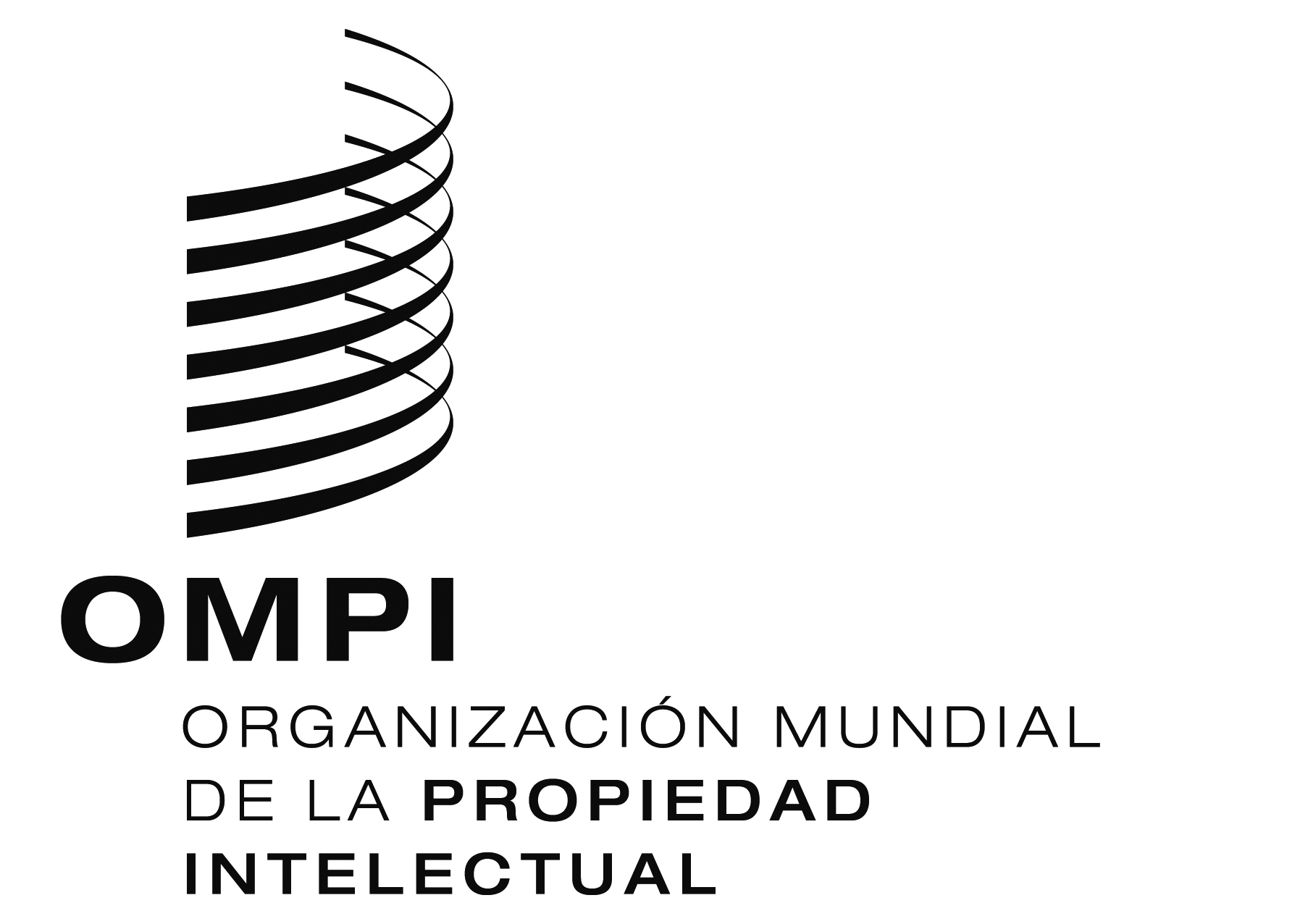 SWO/GA/46/8   WO/GA/46/8   WO/GA/46/8   ORIGINAL:  INGLÉSORIGINAL:  INGLÉSORIGINAL:  INGLÉSfecha:  22 DE JULIO DE 2014fecha:  22 DE JULIO DE 2014fecha:  22 DE JULIO DE 2014